1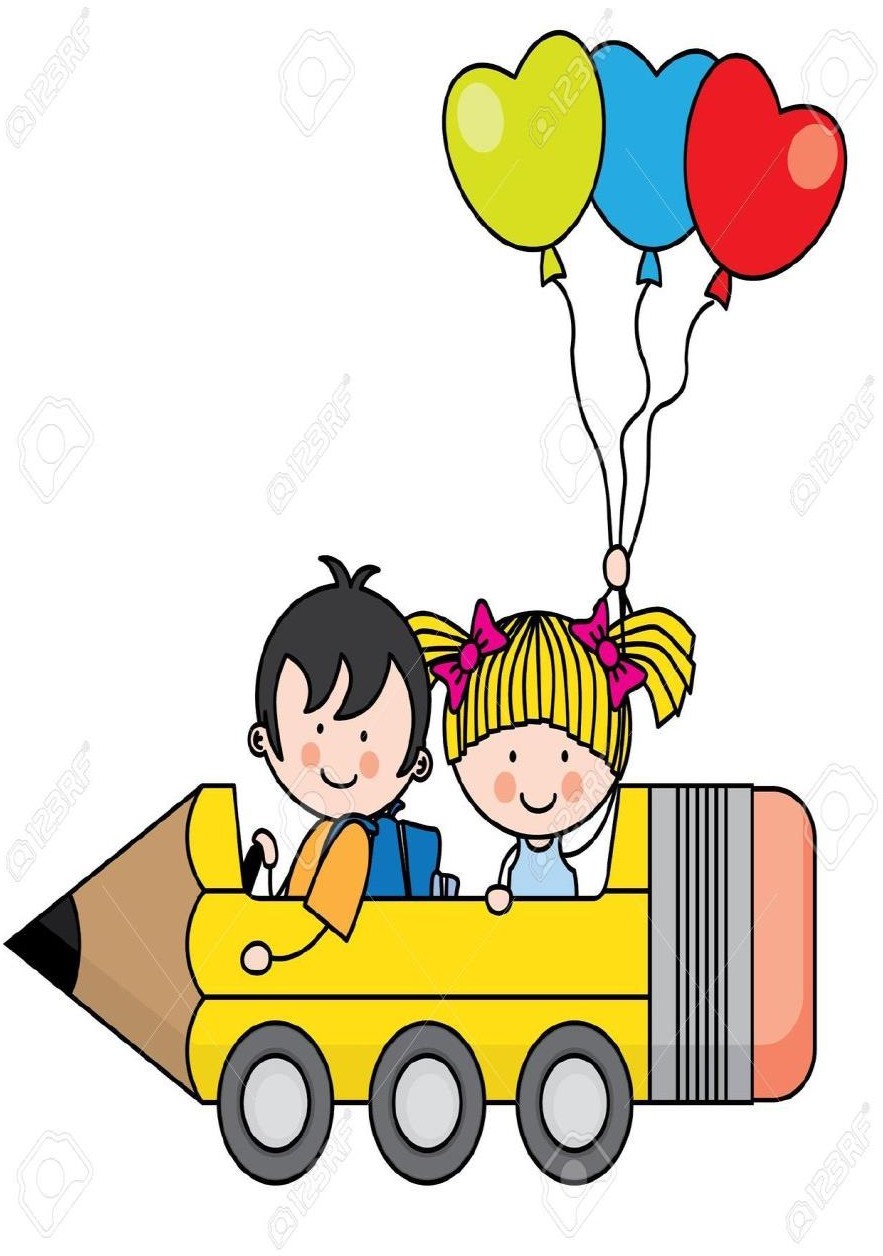 CONTEO DE PALABRAS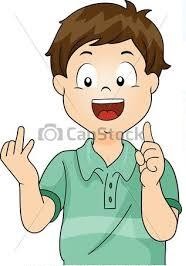 ACTIVIDAD 1: Muéstrele las siguientes oraciones al niño (a) y pídale que cuente cuántas palabras tiene cada oración.Juanita	va	de	paseo	a	la	playa.Marcos	y	su	abuela	comen	tutifruti.Aquel	bombero	salvó	al	gato	de	Juan.	2Esos	perros	se	darán	en	adopción.Pedro	y	José	juegan	a	las	bolitas.A	Francisca	le	gustan	las	guindas.CONTEO DE SÍLABAS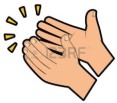 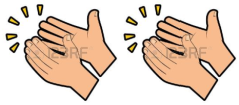 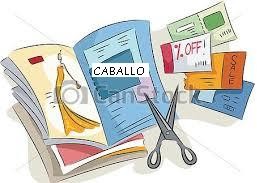 3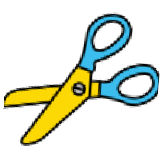 UBICAR POSICIÓN DE LOS OBJETOS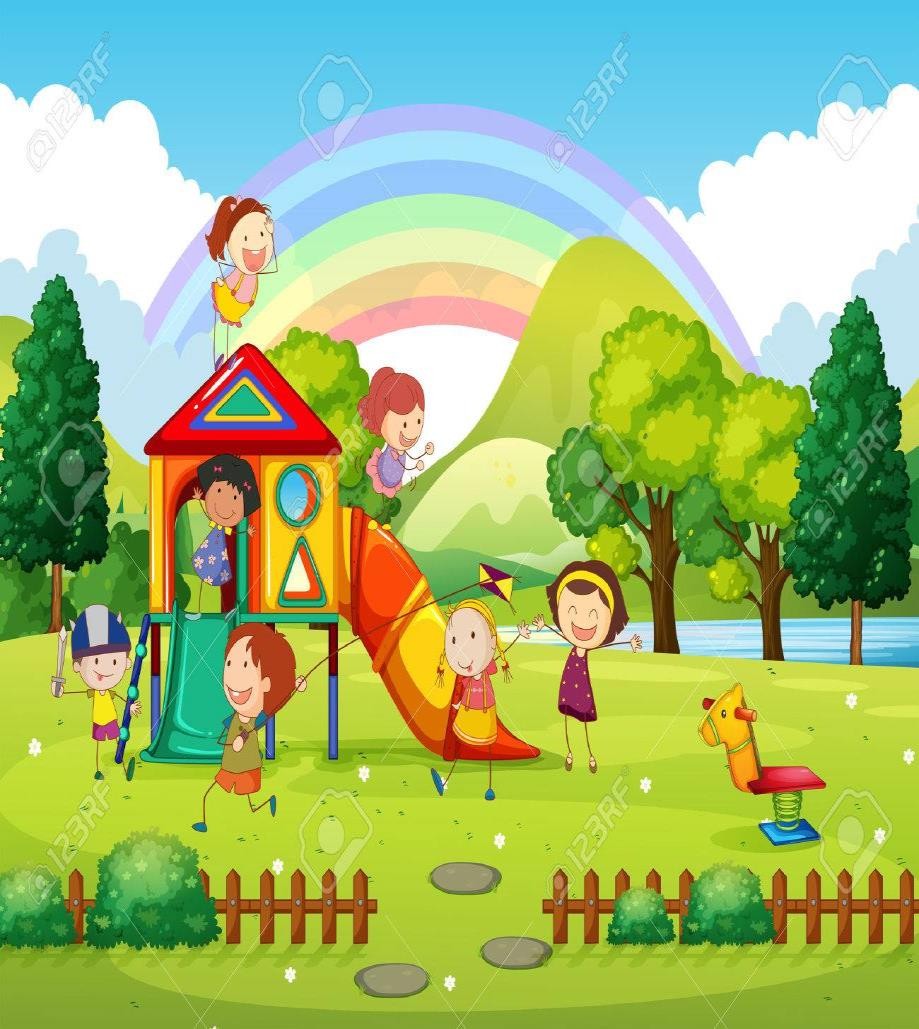 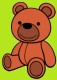 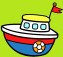 4